Math 121C10-26-11Chain Rule PracticeDirections:  Work independently, or with a partner (whichever is best for you).  For each function y, find the derivative,.For each function y, find all real number solutions to the equation.  (What do these x values correspond to on the graph of y?)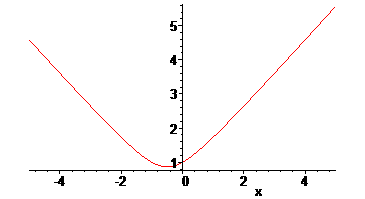 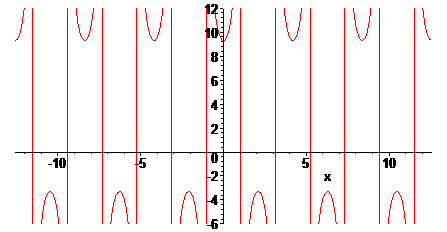 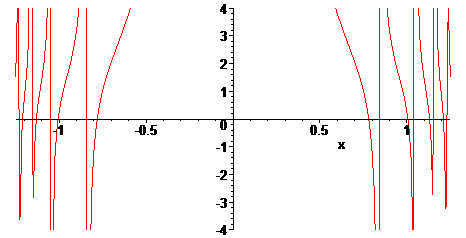 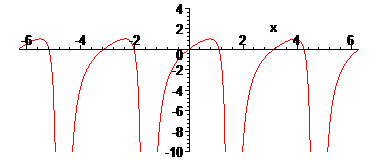 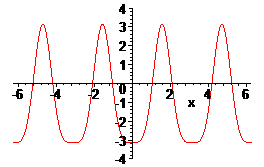 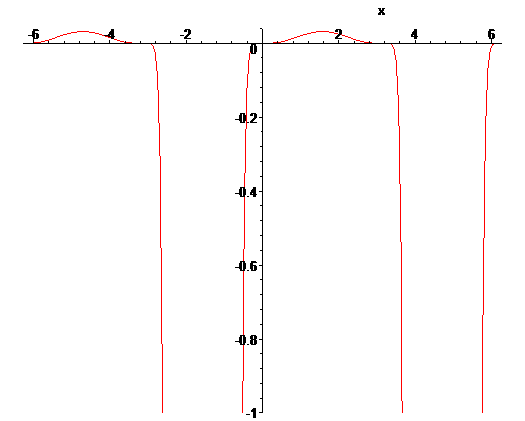 